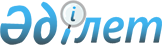 Қазақстан Республикасының Әдiлет министрлiгiнде 1999 жылғы 27 мамырдағы
N 771 бұйрығымен тiркелген "Ақылы қызмет көрсетудi iске асырудан,
демеушiлiк және қайырымдылық көмек көрсетуден алынатын қаражаттарды,
мемлекеттiк мекемелердiң депозиттiк сомалары мен сақтандыру төлемдерiн
қалыптастыру, пайдалану және есепке алу тәртiбi туралы қағиданы бекiту туралы" Қазақстан Республикасы Қаржы министрiнiң 1999 жылғы 3 мамырдағы
N 177 бұйрығына өзгерiстер мен толықтырулар енгiзу туралы
					
			Күшін жойған
			
			
		
					Қазақстан Республикасының Қаржы министрлігінің 2003 жылғы 8 мамырдағы N 191 бұйрығы. Қазақстан Республикасы Әділет министрлігінде 2003 жылғы 27 мамырда тіркелді. Тіркеу N 2326. Күші жойылды - Қазақстан Республикасының Қаржы министрінің 2005 жылғы 12 наурыздағы N 78 Бұйрығымен (V053497)



      бұйырамын:



      "Қазақстан Республикасының орталық атқарушы және өзге де мемлекеттiк органдарының нормативтiк құқықтық актiлерiнiң бюллетенi" журналында 1999 жылғы N 10 санында жарияланған (Қазақстан Республикасының Әдiлет министрлiгiнде 1999 жылғы 27 мамырда N 771 бұйрықпен тiркелген) "Ақылы қызмет көрсетудi iске асырудан, демеушiлiк және қайырымдылық көмек көрсетуден алынатын қаражаттарды, мемлекеттiк мекемелердiң депозиттiк сомалары мен сақтандыру төлемдерiн қалыптастыру, пайдалану және есепке алу тәртiбi туралы қағиданы бекiту туралы" Қазақстан Республикасы Қаржы министрiнiң 1999 жылғы 3 мамырдағы N 177 
 бұйрығына 
 (Қазақстан Республикасы Қаржы министрiнiң мына бұйрықтарымен өзгерiстер енгiзiлген: 1999 жылғы 14 қыркүйектегi N 496 - 
 N 919 
 тiркелген, 1999 жылғы 18 қазандағы N 570 - 
 N 941 
 тiркелген, 1999 жылғы 8 желтоқсандағы N 650 - 
 N 1019 
 тiркелген, 2000 жылғы 20 шiлдедегi N 331 - 
 N 1228 
 тiркелген, 2000 жылғы 24 қарашадағы N 496 - 
 N 1305 
 тiркелген, 2001 жылғы 7 сәуiрдегi N 177 - 
 N 1484 
 тiркелген, 2001 жылғы 28 мамырдағы N 278 - 
 N 1556 
 тiркелген, 2001 жылғы 15 тамыздағы N 381 - 
 N 1649 
 тiркелген, 2001 жылғы 19 желтоқсандағы N 537 - 
 N 1704 
 тiркелген, 2002 жылғы 4 наурыздағы N 88 - 
 N 1802 
 тiркелген, 2002 жылғы 1 шiлдедегi N 302 - 
 N 1932 
 тiркелген, 2002 жылғы 15 шiлдедегi N 324 - 
 N 1927 
 тiркелген, 2002 жылғы 5 қазандағы N 478 - 
 N 2028 
 тiркелген, 2002 жылғы 1 қарашадағы N 552 - 
 N 2046 
 тiркелген, 2002 жылғы 25 желтоқсандағы N 638 - 
 2130 
 тiркелген) мынадай өзгерiстер мен толықтырулар енгiзiлсiн:



      көрсетiлген бұйрықпен бекiтiлген Ақылы қызмет көрсетудi iске асырудан, демеушiлiк және қайырымдылық көмек көрсетуден алынатын қаражаттарды, мемлекеттiк мекемелердiң депозиттiк сомалары мен сақтандыру төлемдерiн қалыптастыру, пайдалану және есепке алу тәртiбi туралы қағида:




      мынадай мазмұндағы 23-1-тармақпен толықтырылсын:



      "23-1. Демеушiлiк және қайырымдылық көмек көрсету есебiндегi қалдыққа есептелетiн қаражаттар ашық мемлекеттiк органдарға бұрын берiлген рұқсат бойынша тиiстi бюджет кiрiсiне аударуға жатады.



      Мемлекеттiк органдардан түскен демеушiлiк және қайырымдылық көмек көрсету түрiндегi қаражаттар енгiзушiлерге қайтаруға жатады, керiсiнше жағдайда тиiстi бюджет кiрiсiне аударуға жатқызылады.";




      24-тармақ бiрiншi абзацтан кейiн мынадай мазмұндағы абзацпен толықтырылсын:



      "Аумақтық қазынашылық органдары немесе жергiлiктi уәкiлеттi органдар бюджеттiк бағдарламалар әкiмшiлерiнiң әрбiр өтiнiшiне не демеушiлiк және қайырымдылық көмек көрсетудi енгiзушiлердiң жазбаша өтiнiмiне N 4-1 қосымшаға сәйкес нысан бойынша демеушiлiк және қайырымдылық көмек көрсету есебiне қаражаттарды есепке жатқызу туралы рұқсат бередi." (осы Бұйрыққа N 1 қосымша);




      29-тармақ үшiншi абзацтан кейiн мынадай мазмұндағы абзацтармен толықтырылсын:



      "Кеден органдарына депозиттiк шоттар кеден заңнамаларына сәйкес кеден баждарын және салықтарды төлеудi қамтамасыз ету сомасын есепке алу үшiн ашылады.



      Қазақстан Республикасы Қаржы министрлiгiнiң Мемлекеттiк мүлiк және жекешелендiру комитетiне және оның аумақтық органдарына, жергiлiктi бюджеттен қаржыланатын коммуналдық меншiктi атқарушы органға депозиттiк шоттар тендерге қатысушылардың кепiлдi жарна сомасын енгiзу үшiн ашылады.";




      көрсетiлген Қағидаға "Мемлекеттiк бюджет қаражаты есебiнен ұсталатын мемлекеттiк мекемелердiң ақылы қызметтерiнiң тiзбесi" N 1 қосымшасында:



      "Бiлiм берудiң мемлекеттiк мекемелерiмен ұсынылатын қызметтер" бөлiмiнде:



      1, 2, 3, 4, 5, 8, 9, 29 және 34 ақылы қызметтердiң коды бойынша:



      екiншi жолда:



      6-бағанда "031" деген цифрдан кейiн ", 032" деген цифрмен толықтырылсын;



      үшiншi жолда:



      5-бағанда "009" деген цифр "073" деген цифрмен ауыстырылсын;



      6-бағанда "040" деген цифр "030" деген цифрмен ауыстырылсын;



      6, 7, 24, 25, 30, 31, 32, 33 ақылы қызметтердiң коды бойынша:



      екiншi жолда:



      6-бағанда "031" деген цифрдан кейiн ", 032" деген цифрмен толықтырылсын;



      36 және 37 ақылы қызметтердiң коды бойынша:



      екiншi жолда:



      5-бағанда "009" деген цифр "073" деген цифрмен ауыстырылсын;



      6-бағанда "040" деген цифр "030" деген цифрмен ауыстырылсын;



      "Санитарлық-эпидемиологиялық мекемелермен ұсынылатын қызметтер" бөлiмiнде:



      17 ақылы қызметтердiң коды бойынша:



      бiрiншi жолда:



      6-бағанда "035" деген цифрдан кейiн ", 036" деген цифрмен толықтырылсын;



      8-бағанда "станциялардың" деген сөз "мекемелердiң" деген сөзбен ауыстырылсын;



      9-бағанда "станциясы" деген сөз "мекемесi" деген сөзбен ауыстырылсын;



      18 және 19 ақылы қызметтердiң коды бойынша:



      бiрiншi жолда:



      6-бағанда "035" деген цифрдан кейiн ", 036" деген цифрмен толықтырылсын;



      8-бағанда "станциялардың" деген сөз "мекемелердiң" деген сөзбен ауыстырылсын;




      осы Бұйрықтың N 2 қосымшасына сәйкес "Қазақстан Республикасы iшкi iстер органдарының мамандандырылған күзет бөлiмшелерi көрсететiн қызметтер" бөлiмiмен толықтырылсын;




      N 4 қосымшада:



      "____________________ (пайдалану бағыты) бағытталатын ___________ (қаражаттардың түсу көздерi) есептеу үшiн" деген сөздер алынып тасталсын;



      "өтiнiшi" деген сөзден кейiн "және заңнама актiсi" деген сөздермен толықтырылсын;



      "(бюджеттiк бағдарламалар әкiмшiсiнiң атауы)" деген сөздер "(құжаттың және бюджеттiк бағдарламалар әкiмшiсiнiң атауы)" деген сөздермен ауыстырылсын.



      2. Осы бұйрық Қазақстан Республикасының Әдiлет министрлiгiнде мемлекеттiк тiркелген күнiнен бастап қолданысқа енгiзiледi.

      

Министр


Қазақстан Республикасының Әдiлет министрлiгiнде 



1999 жылғы 27 мамырдағы N 771 бұйрығымен     



тiркелген "Ақылы қызмет көрсетудi iске асырудан, 



демеушiлiк және қайырымдылық көмек көрсетуден  



алынатын қаражаттарды, мемлекеттік мекемелердiң 



депозиттік сомалары мен сақтандыру төлемдерiн 



қалыптастыру, пайдалану және есепке алу тәртiбi 



туралы қағиданы бекiту туралы" Қазақстан    



Республикасы Қаржы министрiнiң 1999 жылғы 3   



мамырдағы N 177 бұйрығына өзгерiстер мен    



толықтырулар енгiзу туралы" Қазақстан      



Республикасы Қаржы министрiнiң 2003 жылғы    



8 мамырдағы N 191 бұйрығына N 1 қосымша     




Ақылы қызмет көрсетудi iске асырудан, демеушiлік 



және қайырымдылық көмек көрсетуден алынатын   



қаражаттарды және мемлекеттiк мекемелердiң   



депозиттiк сомалары мен сақтандыру төлемдерiн  



қалыптастыру, пайдалану және есепке алу тәртiбi 



туралы ереженi бекiтуге N 4-1 қосымша     

___________________________________



 (Қазынашылықтың аумақтық органы



  жергіліктi уәкiлеттi органы)



_____ жылғы "__"________ N ________


Демеушiлiк және қайырымдылық көмек көрсету




үшiн шотқа қаражат есептеуге




рұқсат


__________________________________________ бюджеттен ұсталатын



         (бюджеттiң атауы)

________________________________________________________________



             (мемлекеттiк мекеменiң атауы)

________________________________________________________________



                  (пайдалану бағыты)

бағытталатын ___________________________________________________



                      (қаражаттардың түсу көздерi)

______________________________________ сомасында демеушілік және 



(валютаның атауы (теңге немесе шет. валютаның түрi)



қайырымдылық көмек көрсету үшiн шотқа есептеуге рұқсат етiледi.

                           

Рұқсат


_________________________________________________________________



           (бюджеттiк бағдарламалар әкiмшiсiнiң атауы)

____________ "___"_____________ N _____ өтiнiшi және демеушiлiк



және қайырымдылық көмек көрсетудi енгiзушiлердiң жазбаша өтiнiмi



негiзiнде берілді.

(Қазынашылықтың (жергiлiктi уәкiлетті органының)



аумақтық органының басшысы)

___________________________ (қолы)

Мөр

Қазақстан Республикасының Әдiлет министрлiгінде  



1999 жылғы 27 мамырдағы N 771 бұйрығымен     



тiркелген "Ақылы қызмет көрсетудi iске асырудан, 



демеушілiк және қайырымдылық көмек көрсетуден   



алынатын қаражаттарды, мемлекеттiк мекемелердiң  



депозиттiк сомалары мен сақтандыру төлемдерiн   



қалыптастыру, пайдалану және есепке алу тәртiбi  



туралы қағиданы бекiту туралы" Қазақстан     



Республикасы Қаржы министрiнiң 1999 жылғы 3   



мамырдағы N 177 бұйрығына өзгерiстер мен     



толықтырулар енгiзу туралы" Қазақстан       



Республикасы Қаржы министрiнiң 2003 жылғы     



8 мамырдағы N 191 бұйрығына N 2 қосымша     

Мемлекеттiк бюджет қаражаты есебiнен ұсталатын мемлекеттiк мекемелердің ақылы қызметтерiнiң тiзбесi

-----------------------------------------------------------------



Бюджет түрі                     !Ақылы  !Ақылы қызметтердің атауы



   Функционалдық топ            !қызмет.!



       Ішкі функциясы           !тердің !



           Бағд. әкім.          !коды   !



               Бағдарлама       !       !



                 Кіші бағдарлама!       !



------------------------------------------------------------------



 1 ! 2  ! 3  !  4  !  5  !  6   !   7   !           8



------------------------------------------------------------------



Қазақстан Республикасы iшкi iстер органдарының мамандандырылған күзет бөлiмшелерi көрсететiн қызметтер



DA   3    1    201  001  001,002    50   Жеке тұлғалардың өмірі



                                         мен денсаулығын қорғау



                                         заңды тұлғалардың және



                                         жеке тұлғалардың мүлкін,



                                         соның ішінде оны



                                         тасымалдау кезінде қорғау



                                         құқыққа қарсы қол



                                         сұғушылықтан қорғау мен



                                         құқыққа сәйкес қорғау



                                         тәсілі жөніндегі



                                         консультация беру және



                                         ұсыныстар дайындау



                                         арнайы күзетші даярлау



                                         жүргiзу жөнiндегi бiлiм



                                         беру қызметтерi (күзетшi



                                         оқытудың арнайы курсы)



                                         техникалық құралдармен



                                         заңды тұлғалардың және



                                         жеке тұлғалардың мүлкiн



                                         қорғау (жобалау, монтаж,



                                         реттеу және қауiпсiздiк



                                         жүйесiне техникалық



                                         қызмет көрсету)



                                         техникалық жүйелердi жалға



                                         беру



                                         хабарламалар беру



                                         меншіктенушілердің



                                         қауіпсіздік жүйелерін,



                                         тауарларды өткізуі



------------------------------------------------------------------

      таблицаның жалғасы:



------------------------------------------------------------------



          Пайдалану бағыттары    !          Негіздеме



------------------------------------------------------------------



               9                 !               10



------------------------------------------------------------------



Негiзгi жалақы (111 ерекш.)        "Қазақстан Республикасының ішкі



қосымша ақшалай және өтемақы       істер органдары мамандандырылған



төлемдерiн және зейнетақы          күзет бөлiмшелерiнiң



жарналарын (112, 113, 114 ерекш.), мемлекеттiк мекемелерге



жұмыс берушiлердiң жарналарын      көрсететiн қызметтерiн iске



(120 кiшi класс бойынша барлық     асырудан түскен түсiмдердi



ерекшелiктер) төлеу, қызметтер мен пайдалану ережесiн бекiту



жұмыстар сатып алу (140 кiшi класс туралы" Қазақстан Республикасы



бойынша барлық ерекшелiктер),      Үкiметiнiң 2002 жылғы 29



басқа да ағымдағы шығыстар (155,   желтоқсандағы N 1448 қаулысы.



157, 159 ерекш.), жеке тұлғаларға



трансферттер (332 ерекш.), активтер



мен күрделi жөндеу сатып алу (411,



431 ерекш.).



------------------------------------------------------------------

					© 2012. Қазақстан Республикасы Әділет министрлігінің «Қазақстан Республикасының Заңнама және құқықтық ақпарат институты» ШЖҚ РМК
				